SANTHIRAM ENGINEERING COLLEGE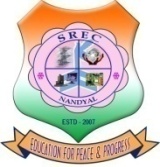 Approved by A.I.C.T.E-New Delhi: Permanently Affiliated to  JNTUA, AnthapuramuAn ISO 9001:2015 Certified Institution,2(f) & 12(B) recognition by UGC Act,1956NH-40, Nandyal- 518501 :: Kurnool Dst. A.P. Mobile Nos. 9866308475 / 9989129091 / 9885937384_______________________________________________________________________________________APECET – 2021 (II B.Tech – Lateral Entry) SPOT ADMISSIONS ON 17.01.2022Few seats are available in EEE, ECE , CSE & CSE (DATA SCIENCE)Eligibility : Diploma / B.Sc Degree with / without rank in APECET-2021. These admissions are subject to ratification by the convener. For details visit college website www.srecnandyal.edu.in.PRINCIPAL